КОЈА ЈЕ МУДРОСТ ПОСТОЈАЊА ЉУДИ?الحكمة مِن خَلْق البشر>Српски – Serbian – <صربي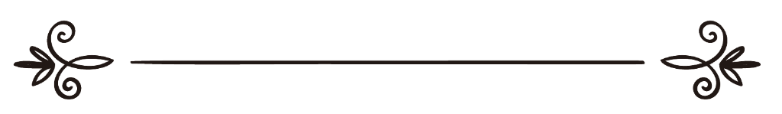 Мухаммед ибн Салих Ел-Мунеџидwww.islamqa.infoالشيخ محمد بن صالح المنجدПревод: Љубица ЈовановићРецензија: Амра Дацић ترجمة: ليوبيتسا يوفانوفيتسمراجعة: عمرة داتسيتشКоја је мудрост постојања људи?Питање: Зашто су људи створени?Одговор: Хвала припада Аллаху (Богу)!Једна од најузвишенијих Божијих особина јесте мудрост, и једно од Његових најузвишенијих имена јесте Мудри. Треба да имамо на уму да Он није ништа створио узалудно. Узвишен је Он и врло високо од тога. Он је створио ствари са великим и мудрим разлогом, и са узвишеном сврхом. Они који их знају - знају их, а они који не знају - не знају их. Бог је рекао у Својој Племенитој књизи, да нас није створио узалуд и такође да није створио небеса и Земљу узалуд. Узвишени Бог каже: Зар сте мислили да смо вас узалуд створили и да Нам се нећете повратити? И нека је узвишен Аллах, Владар истинити, нема другог бога осим Њега, Господар Арша (Престола) племенитог! (Кур'ан, Верници, 115-116)Ми нисмо створили небо и Земљу, и оно што је између њих, да се забављамо. (Кур'ан, Веровесници, 16)"Ми нисмо створили небеса и Земљу и оно што је између њих да бисмо се играли. Ми смо их створили са циљем (тј. да испитамо и искушамо оне коју су покорни и оне који нису покорни и онда да буду награђени према ономе што су радили), али већина ових не зна." (Кур'ан, Дим, 38-39)Ха Мим. Књигу објављује Аллах, Силни и Мудри! Ми смо небеса и Земљу и оно што је између њих мудро створили и до рока одређеног, али неверници окрећу главе од онога чиме им се прети. (Кур'ан, Ел-Ахкаф, 1-3)Исто тако како је доказано да постоји мудрост иза стварања људи са гледишта исламског закона, такође је то доказано са стране разума. Мудар  човек не може осим да прихвати да су све ствари створене са сврхом, и мудар човек сматра себе изнад тога да ради ствари у свом животу које немају сврху, шта је онда са Богом, који је од мудрих најмудрији?Тако да мудри верници признају да постоји мудрост иза онога што је Бог створио, а неверници то поричу. Узвишени Бог каже:У стварању небеса и Земље и у измени ноћи и дана су, заиста, знамења за разумом обдарене, за оне који и стојећи и седећи и лежећи Бога спомињу и о стварању небеса и Земље размишљају. 'Господару наш, Ти ниси ово узалуд створио; хваљен Ти буди и сачувај нас патње у ватри!' (Кур'ан, Амрамова породица, 190-191)А Бог каже, описујући став неверника у погледу мудрости онога што је Он створио:Ми нисмо узалуд створили небо и Земљу и оно што је између њих; тако мисле неверници, па тешко неверницима кад буду у ватри! (Кур'ан, Сад, 27)Учењак Абдурахман ес-Са'ади, Бог му се смиловао, је рекао: "Бог нам говори о својој савршеној мудрости у стварању небеса и Земље, и то да их није створио узалуд, тј. из забаве без неке посебне сврхе."'Тако мисле неверници' за свога Господара, јер мисле оно што не приличи Његовој узвишености.'Па тешко неверницима кад буду у ватри!' Бог је створио небеса и Земљу са истином због истине. Створио их је тако да Његови робови могу да разумеју потпуност Његовог знања и снаге и величину Његове моћи, и да је Он једини којег треба да обожавају, а не оне који нису створили ни трун на небесима или на Земљи. И да би знали да је проживљење истина и да ће Бог да суди међу добрим и лошим људима. Онај који је незналица по питању Божије мудрости не треба да сматра да ће Бог да се опходи са њима једнако када им буде судио. Јер Узвишени Бог каже:'Зар ћемо поступити са онима који верују и чине добро као са онима који праве неред на Земљи, или, зар ћемо поступити са онима који се греха клоне исто као и са грешницима?' (Кур'ан, Сад, 28) То не приличи Нашој мудрости нити Нашој правди."Друго:Бог није створио човека само да једе, пије и да се размножава, у том случају био би попут животиње. Бог је одликовао људе и одабрао их над многим које је Он створио, али многи људи намерно неће да верују, па су тако или незналице или негирају праву мудрост иза свог стварања, и све о чему се брину јесте уживање овог света. Живот таквих људи је као живот животиња, и уистину они су и гори. Узвишени Бог каже:...а они који не верују – који се наслађују и ждеру као што стока ждере – њихово ће пребивалиште ватра бити! (Кур'ан, Мухаммед, 12)Пусти их нека једу и наслађују се, и нека их завара нада – знаће они! (Кур'ан, Ел-Хиџр, 3)Ми смо за Пакао многе џине (духове) и људе створили; они срца имају – а њима не схватају, они очи имају – а њима не виде, они уши имају – а њима не чују (истину); они су као стока, чак и гори – они су заиста немарни." (Кур'ан, Бедеми, 179)Познато је мудрим људима да онај ко уради нешто, најбоље познаје мудрост иза тога него ико други, а Богу припада најузвишенији пример. Он је тај који је створио људе и најбоље познаје мудрост иза стварања људи. Нико се не би расправљао око овога у погледу овосветских питања. Сви су људи уверени да су њихове телесне особине направљене са сврхом. Око је за вид, уво је за слух, и тако даље. Да ли има смисла да његове телесне особине имају сврху а да он сам нема сврхе? Или зар се он не одазива Ономе ко га је створио онда када му каже разлог са којим га је створио? Бог нам каже да је стварање небеса и Земље, и живота и смрти, ради испита, да би људи били испитани ко ће боље да поступи. Ко год Му буде покоран, Он ће да га награди, а ко год Му буде непокоран, Он ће да га казни. Узвишени Бог каже:Он је у шест временских раздобља небеса и Земљу створио – а Његов престо је изнад воде био – да би вас искушао који ће од вас боље поступати. Ако ти кажеш: 'После смрти бићете заиста оживљени', неверници ће, сигурно, рећи: 'Ово није ништа друго до очита варка!' (Кур'ан, Худ, 7)Онај који је дао смрт и живот да би искушао који од вас ће боље поступати; – Он је Силни, Онај који прашта. (Кур'ан, Власт, 2)Резултат овог теста јесте манифестација Божијих лепих имена и савршених својстава, као што су Божија имена Ер-Рахман (Свемилосни), Ел-Гафур (Онај који пуно прашта), Ел-Хаким (Мудри), Ет-Тевваб (Онај који прима покајање), Ер-Рахим (Самилосни) и друга Божија имена.Један од највећих разлога због којег је Бог створио људе - који је и уједно и највећи испит - јесте наредба да потврде Његову једноћу (монотеизам) и да само Њега обожавају без партнера и судруга. Узвишени Бог је изнео овај разлог стварања људи, као што је рекао: Џине (духове) и људе сам створио само зато да Ме обожавају. (Кур'ан, Ез-Зāријāт, 56)Коментатор Кур'ана Ибн Кесир, Бог му се смиловао, је рекао:"Тј. Ја сам их створио да могу да им наредим да Ме обожавају, а не због тога јер ја имам неку потребу за њима. Алија ибн Еби Талха, преноси од Ибн Аббаса да је рекао за одломак: 'само зато да Ме обожавају' „хтели ви то или не“. Ово мишљење је одабрао Ибн Џерир. Ибн Џурејџ је рекао: 'Тј. само зато да Ме знају.' Ер-Реби' ибн Енес је рекао: ''само зато да Ми се клањају' тј. са циљем обожавања.'"Учењак Абдурахман Ес-Се'ади, Бог му се смиловао, је рекао:"Узвишени Бог је створио људе да Га обожавају и да га знају по Његовим именима и својствима, и да им то нареди. Ко год Му се покори и ради оно што му је наређено биће од оних који су успели, али ко год се окрене од тога, он је од губитника. Он ће без сумње да их сакупи на Будућем свету где ће да их награди или казни због онога што им је наредио или забранио да раде. Тако да, Узвишени Бог спомиње како су политеисти негирали награду и казну, као што Бог каже:Ако ти кажеш: 'После смрти бићете заиста оживљени', неверници ће, сигурно, рећи: 'Ово није ништа друго до очита варка!' (Кур'ан, Худ, 7)Тј. ако би ти разговарао са тим људима и говорио им о проживљењу након смрти, не би ти поверовали, него ће жестоко да одбију твоје речи и да занегирају поруку коју си донео, и рећи ће: 'Ово није ништа друго до очита варка!', док је оно у ствари очита истина."А Аллах (Бог) најбоље зна.Одговорио: Учењак Мухаммед б. Салих ел-МунеџџидИзвор: http://islamqa.info/ar/45529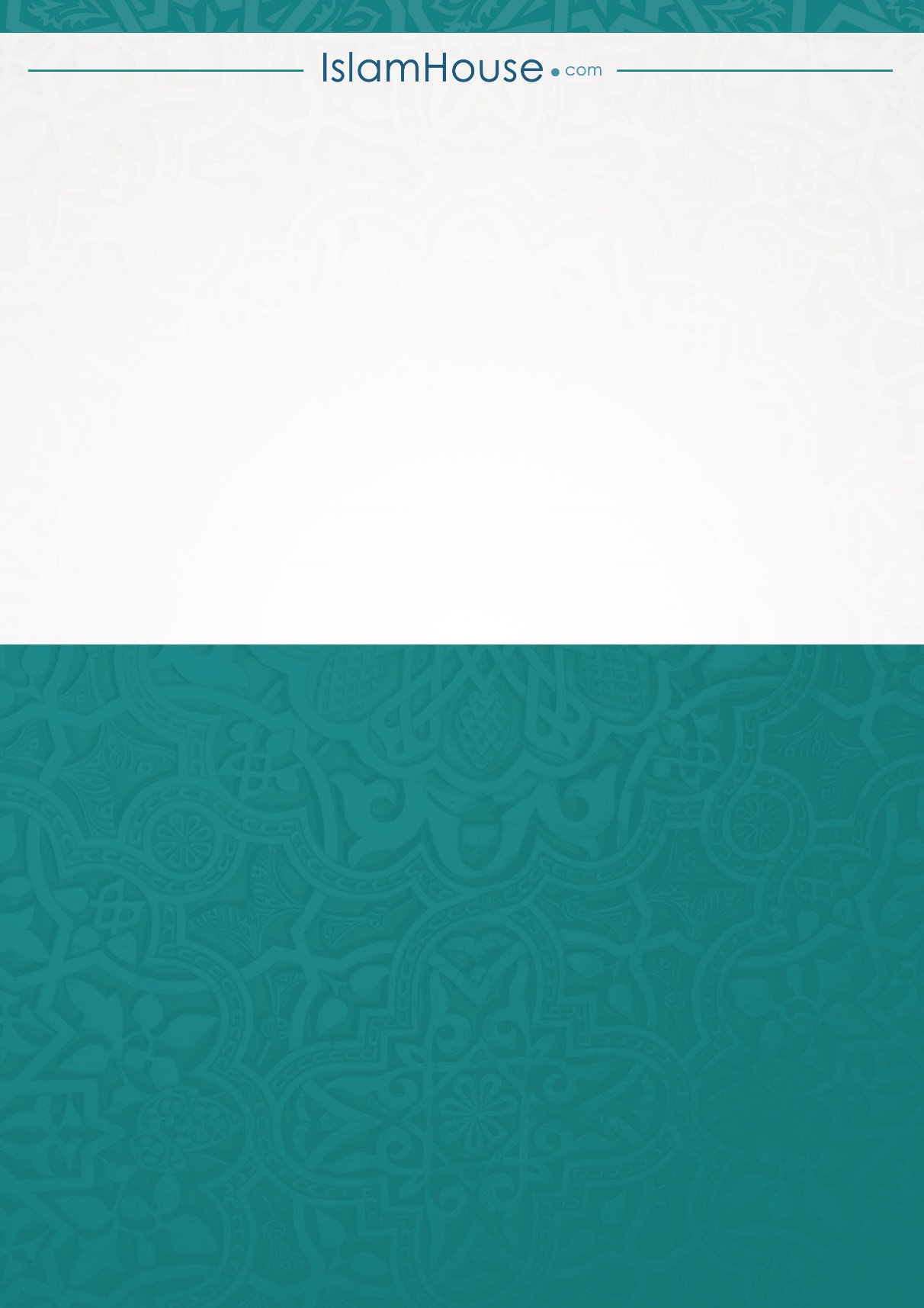 